«Сақтандыру және қайта сақтандыру операцияларының бухгалтерлік есебін жүргізу жөніндегі нұсқаулықты бекіту туралы» Қазақстан Республикасы Ұлттық Банкі Басқармасының 2013 жылғы 28 маусымдағы № 149 қаулысына өзгеріс енгізу туралы«Қазақстан Республикасының Ұлттық Банкі туралы» Қазақстан Республикасы Заңының 15-бабы екінші бөлігінің 63) тармақшасына, «Бухгалтерлік есеп және қаржылық есептілік туралы» Қазақстан Республикасы Заңының 20-бабы 6-тармағының 1)  және 3-4)  тармақшаларына сәйкес Қазақстан Республикасы Ұлттық Банкінің Басқармасы ҚАУЛЫ ЕТЕДІ:1. «Сақтандыру және қайта сақтандыру операцияларының бухгалтерлік есебін жүргізу жөніндегі нұсқаулықты бекіту туралы» Қазақстан Республикасы Ұлттық Банкі Басқармасының 2013 жылғы 28 маусымдағы № 149 қаулысына (Нормативтік құқықтық актілерді мемлекеттік тіркеу тізілімінде № 8596 болып тіркелген) мынадай өзгеріс енгізілсін: көрсетілген қаулымен бекітілген Сақтандыру және қайта сақтандыру операцияларының бухгалтерлік есебін жүргізу жөніндегі нұсқаулық осы қаулыға қосымшаға сәйкес редакцияда жазылсын.2. Бухгалтерлік есеп департаменті (Д.А. Тайшибаева) Қазақстан Республикасының заңнамасында белгіленген тәртіппен:1) Заң департаментімен (А.С. Касенов) бірлесіп осы қаулыны Қазақстан Республикасының Әділет министрлігінде мемлекеттік тіркеуді;2) осы қаулыны ресми жарияланғаннан кейін Қазақстан Республикасы Ұлттық Банкінің ресми интернет-ресурсына орналастыруды;3) осы қаулы мемлекеттік тіркелгеннен кейін он жұмыс күні ішінде Заң департаментіне осы тармақтың 2) тармақшасында көзделген іс-шаралардың орындалуы туралы мәліметтерді ұсынуды қамтамасыз етсін. 3. Осы қаулының орындалуын бақылау Қазақстан Республикасы Ұлттық Банкі Төрағасының орынбасары Б.Ш. Шолпанқұловқа жүктелсін. 4. Осы қаулы 2023 жылғы 1 қаңтардан бастап қолданысқа енгізіледі және ресми жариялануға жатады.  Ұлттық Банк              Төрағасы                                                                         Ғ. О. ПірматовҚаулығақосымшаҚазақстан Республикасы Ұлттық Банкі Басқармасының       2013 жылғы 28 маусымдағы№ 149 қаулысымен 
бекітілді Сақтандыру және қайта сақтандыру 
операцияларының бухгалтерлік есебін жүргізу жөніндегі 
нұсқаулық1-тарау. Жалпы ережелер1. Осы Сақтандыру және қайта сақтандыру операцияларының бухгалтерлік есебін жүргізу жөніндегі нұсқаулық (бұдан әрі – Нұсқаулық) «Қазақстан Республикасының Ұлттық Банкі туралы» Қазақстан Республикасы Заңының 
15-бабы екінші бөлігінің 63) тармақшасына, «Бухгалтерлік есеп пен қаржылық есептілік туралы» Қазақстан Республикасы Заңының 20-бабы 6-тармағының 1) және 3-4) тармақшаларына, халықаралық қаржылық есептілік стандарттарына сәйкес әзірленді және сақтандыру (қайта сақтандыру) ұйымдары және Қазақстан Республикасының бейрезидент сақтандыру (қайта сақтандыру) ұйымдарының филиалдары (бұдан әрі – сақтандыру (қайта сақтандыру) ұйымдары) жүзеге асыратын сақтандыру және қайта сақтандыру операцияларының бухгалтерлік есебін жүргізуді нақтылайды.2. Нұсқаулықта Қазақстан Республикасының Азаматтық кодексінде, «Сақтандыру қызметі туралы», «Сақтандыру төлемдеріне кепілдік беру қоры туралы», «Бухгалтерлік есеп пен қаржылық есептілік туралы» Қазақстан Республикасының заңдарында және халықаралық қаржылық есептілік стандарттарында көзделген ұғымдар пайдаланылады.3. Нұсқаулықта сақтандыру (қайта сақтандыру) шарттарының топтарын есепке алудың екі әдісі: сыйлықақыны бөлу әдісі мен бағалаудың жалпы үлгісі көзделеді. Нұсқаулықта көзделмеген бухгалтерлік жазбалар «Бухгалтерлік есеп және қаржылық есептілік туралы», «Сақтандыру қызметі туралы» Қазақстан Республикасы заңдарының талаптарына және халықаралық қаржылық есептілік стандарттарына сәйкес жүзеге асырылады.2-тарау. Сыйлықақыны бөлу әдісі бойынша сақтандыру және қайта сақтандыру операцияларының бухгалтерлік есебі1-параграф. Сыйлықақыларды бөлу тәсілін пайдалана отырып, сақтандыру (қайта сақтандыру) шарттары топтарының бухгалтерлік есебі4. Аквизициялық ақша ағындары есеп саясатына сәйкес аквизициялық шығын туындаған кезде шығыс ретінде танылған жағдайда, аквизициялық шығысты төлеу кезінде (шарттардың талаптарына қарай толық немесе ішінара) мынадай бухгалтерлік жазбалар жүзеге асырылады:аквизициялық шығысты төлеу сомасына:аквизициялық шығысқа ұшырау фактісін растайтын құжаттар негізінде:5. Аквизициялық ақша ағындары есеп саясатына сәйкес аквизициялық шығын туындаған кезде шығыс ретінде танылған жағдайда, осы шығысты есептеу кезінде мынадай бухгалтерлік жазбалар жүзеге асырылады:төлеуге жататын сомаға аквизициялық шығысты есептеу кезінде:аквизициялық шығысты төлеу кезінде:6. Сақтандыру (қайта сақтандыру) шарттарының топтарын бастапқы тану сақтандыруды өтеу кезеңі басталған күннің немесе сақтанушыдан (қайта сақтанушыдан) алғашқы төлемді төлеу мерзімі басталған күннің неғұрлым ертерек күні жүзеге асырылады, бұл ретте мынадай бухгалтерлік жазбалар жүзеге асырылады:1) сақтандыру (қайта сақтандыру) шарты бойынша сыйлықақы сомасына:2) сақтанушы (қайта сақтанушы) сақтандыру (қайта сақтандыру) шарты бойынша сақтандыру сыйлықақысын төлеген кезде:7. Егер сақтандыру (қайта сақтандыру) шарттары бойынша ақша ағындары бойынша міндеттемелер есеп саясатына сәйкес аквизициялық ақша ағындарының сомасына азайтылған жағдайда, аквизициялық шығысты төлеу кезінде (шарттардың талаптарына қарай толық немесе ішінара) мынадай бухгалтерлік жазбалар жүзеге асырылады:аквизициялық шығысты төлеу сомасына:аквизициялық шығысты өтеу фактісін растайтын құжаттар негізінде:8. Егер сақтандыру (қайта сақтандыру) шарттары бойынша ақша ағындары бойынша міндеттемелер есеп саясатына сәйкес аквизициялық ақша ағындарының сомасына азайтылған жағдайда, онда есептеу кезінде мынадай бухгалтерлік жазбалар жүзеге асырылады:1) төлеуге жататын аквизициялық шығыс сомасына:2) аквизициялық шығысты төлеу кезінде:3) сақтандыру (қайта сақтандыру) шарттарының тобы танылған кезде танылатын сақтандыру (қайта сақтандыру) шарттарының тобына жататын аквизициялық шығыс сомасына:4) аквизициялық ақша ағындарын есеп саясатында белгіленген кезеңділікпен бөлу кезінде: 9. Сақтандыру (қайта сақтандыру) шарттары бойынша аквизициялық шығыстар бойынша талап құнсызданған жағдайда, аквизициялық шығыстардың құнсыздануынан болған шығындарды жабуға құрылған резервтер (провизиялар) сомасына мынадай бухгалтерлік жазбалар жүзеге асырылады:10. Аквизициялық шығыстардың құнсыздануынан болған шығындарды жабуға қалыптастырылған резервтер (провизиялар) қалпына келтірілген жағдайда:11. Сақтандыру (қайта сақтандыру) шарттары бойынша аквизициялық шығыстар бойынша талап аквизициялық шығыстардың құнсыздануынан болған шығындарды жабуға құрылған резервтер (провизиялар) есебінен есептен шығарылған жағдайда мынадай бухгалтерлік жазба жүзеге асырылады:12. Сақтандыру (қайта сақтандыру) шарты танылғаннан кейін аквизициялық шығыстар төленген жағдайда мынадай бухгалтерлік жазбалар жүзеге асырылады:1) сақтандыру шарттарының тобына жататын аквизициялық ақша ағындары бойынша міндеттемелер сомасына:аквизициялық шығыстарды төлеу кезінде:2) есеп саясатында белгіленген кезеңділікпен аквизициялық ақша ағындарын бөлу кезінде:13. Аквизициялық ақша ағындарымен байланысты сақтандыру бойынша түсімді тану жөніндегі бухгалтерлік жазбалар осы Нұсқаулықтың 25-тармағында көзделген.14. Қаржылық емес тәуекелге тәуекелдік түзетуді көрсету үшін мынадай бухгалтерлік жазба жүзеге асырылады:15. Тәуекелді түзетуді аржылық емес тәуекелге азайтудан кірісті тану кезінде мынадай бухгалтерлік жазба жүзеге асырылады:16. Сақтандыру (қайта сақтандыру) шарты мерзімінен бұрын бұзылған жағдайда, сақтандыру (қайта сақтандыру) ұйымы мынадай бухгалтерлік жазбаларды жүзеге асырады:1) төленбеген сақтандыру сыйлықақылары болған жағдайда:2) қайтаруға жататын ақша сомасына:3) нақты төленетін ақша сомасына: 17. Сақтандыру (қайта сақтандыру) шартының талаптары өзгерген жағдайда, сақтанушы (қайта сақтанушы) төлеуге тиіс сақтандыру сыйлықақысын алуға жататын бұрынғы және жаңа сақтандыру сыйлықақысының арасындағы айырма сомасына ұлғайту кезінде Нұсқаулықтың 6-тармағында көзделген бухгалтерлік жазбалар жүзеге асырылады.18. Сақтандыру (қайта сақтандыру) шартының талаптары өзгерген жағдайда, сақтанушыдан (қайта сақтанушыдан) алынуға жататын сақтандыру сыйлықақысының сомасы қайтарылуға жататын бұрынғы және жаңа сақтандыру сыйлықақысының арасындағы айырма сомасына азайтылған кезде Нұсқаулықтың 16-тармағында көзделген бухгалтерлік жазбалар жүзеге асырылады.2-параграф. Кейіннен ауыртпалық туындаған кезде сыйлықақыларды бөлу тәсілін пайдалана отырып, сақтандыру (қайта сақтандыру) шарттары топтарының бухгалтерлік есебі19. Сақтандыру (қайта сақтандыру) шарттарының ауыртпалық тобын құратын болашақ байланысты ақша ағындарына қатысты күтулер өзгерген кезде:1) тәуекелдік түзетуді болашақ ақша қаражатының ағынын бағалауға байланысты қаржылық емес тәуекелге түзету мынадай бухгалтерлік жазбамен көрсетіледі: 2) шарттардың ауыртпалық тобы бойынша сақтандыру (қайта сақтандыру) шарттарының ақша ағындары бойынша міндеттемелер құрамындағы зиян құрамдас бөлігін тану мынадай бухгалтерлік жазбамен көрсетіледі:3-параграф. Қайта сақтандыру шарттары топтарының бухгалтерлік есебі20. Ұсталатын қайта сақтандыру шарттарының тобын бастапқы тану кезінде мынадай бухгалтерлік жазба жүзеге асырылады:1) қайта сақтандыру ұйымы алдындағы міндеттемелер сомасына:және бір мезгілде, қайта сақтандыру ұйымына аударуға жататын сақтандыру сыйлықақыларының сомасына:21. Қайта сақтандыру активі бойынша күтілетін ақша ағындарын ең жақсы бағалау амортизациясынан шығысты тану кезінде мынадай бухгалтерлік жазба жүзеге асырылады:22. Қайта сақтандыру активін қаржылық емес тәуекелге тәуекелдік түзету бойынша қалыптастыру кезінде мынадай бухгалтерлік жазба жүзеге асырылады:23. Қайта сақтандыру активін қаржылық емес тәуекелге тәуекелдік түзету бойынша азайтудан шығысты тану кезінде мынадай бухгалтерлік жазба жүзеге асырылады:24. Ұсталып отырған қайта сақтандыру шарттары мерзімінен бұрын бұзылған жағдайда мынадай бухгалтерлік жазбалар жүзеге асырылады:1) қайта сақтандыру ұйымына қойылатын талаптар сомасына: 2) нақты алынған ақша сомасына:4-параграф. Сақтандыру төлемдері бойынша операциялардың бухгалтерлік есебі25. Сақтандыру (қайта сақтандыру) ұйымы сақтанушыға (пайда алушыға) сақтандыру төлемін жүзеге асырған кезде мынадай бухгалтерлік жазбалар жүзеге асырылады:1) туындаған сақтандыру шығындары бойынша міндеттемелер сомасына: 2) сақтандыру (қайта сақтандыру) шарты бойынша сақтандыру түсімінің сомасына:3) төленуге жататын ақша сомасына:4) нақты төленетін ақша сомасына:5) туындаған сақтандыру жағдайы бойынша қайта сақтандыру шарты болған жағдайда:төленуге жататын ақша сомасына:және бірмезгілде тиесілі өтем сомасына:6) қайта сақтандыру ұйымынан тиесілі өтеуді нақты алған кезде:3-тарау. Бағалаудың жалпы моделі бойынша сақтандыру және қайта сақтандыру операциялардың бухгалтерлік есебі1-параграф. Аквизициялық ақша ағындарының сақтандыру (қайта сақтандыру) шарттары бойынша бухгалтерлік есебі 26. Аквизициялық шығысты төлеу кезінде (шарттардың талаптарына қарай толық немесе ішінара) ауыртпалықты болып табылмайтын сақтандыру (қайта сақтандыру) шарттарының топтарын жасасқанға дейін аквизициялық ақша ағындарын көрсету үшін мынадай бухгалтерлік жазбалар жүзеге асырылады:  аквизициялық шығыс төлемінің сомасына: аквизициялық шығыс шегу фактісін растайтын құжаттар негізінде:27. Есептеу кезінде ауыртпалықты болып табылмайтын сақтандыру (қайта сақтандыру) шарттарының топтарын жасасқанға дейін аквизициялық ақша ағындарын көрсету үшін мынадай бухгалтерлік жазбалар жүзеге асырылады:төленуге тиіс аквизициялық шығыс сомасына: аквизициялық шығысты төлеу кезінде:28. Танылатын сақтандыру шарттарының тобына жататын аквизициялық шығыс сомасына сақтандыру (қайта сақтандыру) шарттарының тобы бірмезгілде танылған кезде мынадай бухгалтерлік жазба жүзеге асырылады: 29. Сақтандыру (қайта сақтандыру) ұйымының аквизициялық ақша ағындарын бөлу кезінде мынадай бухгалтерлік жазба жүзеге асырылады: 2-параграф. Ауыртпалықты болып табылмайтын сақтандыру (қайта сақтандыру) шарттары топтарының бухгалтерлік есебі 30. Ауыртпалықты болып табылмайтын сақтандыру (қайта сақтандыру) шарттарының топтарын бастапқы тану: сақтандыру өтем кезеңі басталған күннің немесе сақтанушыдан (қайта сақтанушыдан) алғашқы төлемді төлеу мерзімі басталған күннің қайсысы неғұрлым ертерек басталғаны күні жүзеге асырылады, бұл ретте мынадай бухгалтерлік жазбалар жүзеге асырылады: 1) сақтандыру (қайта сақтандыру) ұйымы сақтандыру сыйлықақысын алуға таныған кезде: 2) сақтандыру (қайта сақтандыру) ұйымы сақтандыру сыйлықақысын нақты алған кезде):31. Сақтанушы (қайта сақтанушы) төлеу тиісті үлестермен жүзеге асырылатын сақтандыру (қайта сақтандыру) шарттары бойынша кезекті сақтандыру сыйлықақыларын төлеу мерзімін өткізіп алған жағдайда, сақтандыру сыйлықақысының мерзімін өткізіп алу кезеңі басталған күннен бастап мынадай бухгалтерлік жазба жүзеге асырылады: 32. Сақтанушының тиісті үлестерімен төлеу жүзеге асырылатын сақтандыру (қайта сақтандыру) шарттары бойынша мерзімі өткен сақтандыру сыйлықақылары түскен кезде мынадай бухгалтерлік жазба жүзеге асырылады: 33. Ақшаның уақытша құнының әсерін көрсету кезінде мынадай бухгалтерлік жазбалар жүзеге асырылады: 1) күтілетін ақша ағындарын ең жақсы бағалау бойынша қаржылық шығыс сомасына:2) шартта көзделген қызметтер үшін маржа бойынша қаржылық шығыссомасына: 34. Қаржылық емес тәуекелге тәуекелді түзетуді азайтудан түскен кірісті тану кезінде мынадай бухгалтерлік жазба жүзеге асырылады::35. Шартта көзделген қызметтер үшін маржаның амортизациясынан түскен кірісті тану кезінде мынадай бухгалтерлік жазба жүзеге асырылады: 36. Болашақ кезеңдердің қызметтеріне жататын қаржылық емес тәуекелге тәуекелдік түзету ұлғайған кезде мынадай бухгалтерлік жазба жүзеге асырылады:  37. Ақша қаражатының болашақ ағындарының келтірілген құнының есептік бағалаулары ұлғайған кезде мынадай бухгалтерлік жазба жүзеге асырылады: 38. Болашақ кірістілікті ұлғайтатын болашақ байланысты ақша ағындарына қатысты күтулер өзгерген кезде мынадай бухгалтерлік жазбалар жүзеге асырылады:1) болашақ кезеңдердің қызметтеріне жататын қаржылық емес тәуекелге тәуекелдік түзетуді азайтқан кезде: 2) ақша қаражатының болашақ ағындарының келтірілген құнының есептік бағалаулары азайған кезде: 39. Сақтандыру (қайта сақтандыру) шарты мерзімінен бұрын бұзылған жағдайда сақтандыру (қайта сақтандыру) ұйымы мынадай бухгалтерлік жазбаларды жүзеге асырады: 1) төленбеген сақтандыру сыйлықақылары болған жағдайда:2) төленуге тиіс ақша сомасына:3) нақты төленетін ақша сомасына:40. Сақтандыру (қайта сақтандыру) шартының талаптары өзгерген жағдайда сақтанушы (қайта сақтанушы) төлеуге тиіс сақтандыру сыйлықақысын алуға жататын бұрынғы және жаңа сақтандыру сыйлықақысының арасындағы айырмашылық сомасына ұлғайтқан кезде Нұсқаулықтың 30-тармағында көзделген бухгалтерлік жазбалар жүзеге асырылады. 41. Сақтандыру (қайта сақтандыру) шартының талаптары өзгерген жағдайда сақтанушыдан (қайта сақтанушыдан) алынуға тиіс сақтандыру сыйлықақысының сомасы қайтарылуға жататын бұрынғы және жаңа сақтандыру сыйлықақысының арасындағы айырмашылық сомасына азайтылған кезде Нұсқаулықтың 39-тармағында көзделген бухгалтерлік жазбалар жүзеге асырылады. 3-параграф. Кейіннен олар бойынша ауыртпалық туындаған кезде ауыртпалықты болып табылмайтын сақтандыру (қайта сақтандыру) шарттары топтарының бухгалтерлік есебі.42. Осы тараудың 2-параграфына сәйкес ескерілетін, кейіннен сақтандыру (қайта сақтандыру) шарттарының ауыртпалықты тобын құратын сақтандыру шарттарының болашақта байланысты ақша ағындарына қатысты күтулер өзгерген кезде: 1) шартта көзделген қызметтер үшін маржа шотында есепте тұрған қалдықтар шегіндегі сомаға мынадай бухгалтерлік жазба жүзеге асырылады: 2) болашақ ақша қаражатының ағынын бағалауға байланысты қаржылық емес тәуекелге тәуекелдік түзетуді түзету мынадай бухгалтерлік жазбада көрсетіледі: 3) шарттардың ауыртпалықты тобы бойынша күтілетін ақша ағындарын ең жақсы бағалауна қарай залал құрамдас бөліктерін тану мынадай бухгалтерлік жазбада көрсетіледі: 4) залал құрамдас бөліктері ақшасының уақытша құнының әсерін көрсету кезінде мынадай бухгалтерлік жазба жүзеге асырылады: 4-параграф. Ауыртпалықты болып табылатын сақтандыру (қайта сақтандыру) шарттары топтарының бухгалтерлік есебі 43. Сақтандыру (қайта сақтандыру) шарттарының ауыртпалықты топтары бойынша сақтандыру (қайта сақтандыру) шарттарының топтарын бастапқы тану осы топтар ауыртпалықты тудыратын күні жүзеге асырылады, бұл ретте мынадай бухгалтерлік жазбалар жүзеге асырылады: 1) сақтандыру сыйлықақысын есептеу кезінде:2) зиян құрамдас бөлігін тану кезінде: 3) сақтандыру (қайта сақтандыру) ұйымы есептелген сақтандыру сыйлықақысын нақты алған кезде мынадай бухгалтерлік жазба жүзеге асырылады: 44. Ақшаның уақытша құнының әсерін көрсету кезінде мынадай бухгалтерлік жазба жүзеге асырылады: 45. Қаржылық емес тәуекелге тәуекелді түзетуді азайтудан түскен кірісті тану кезінде мынадай бухгалтерлік жазбалар жүзеге асырылады:1) зиян құрамдас бөлігі бойынша: 2) кірістің құрамдас бөлігі бойынша:46. Сақтандыру (қайта сақтандыру) шарты мерзімінен бұрын бұзылған жағдайда сақтандыру (қайта сақтандыру) ұйымы мынадай бухгалтерлік жазбаларды жүзеге асырады 1) төленбеген сақтандыру сыйлықақылары болған жағдайда: 2) төленуге тиіс ақша сомасына:3) нақты төленетін ақша сомасына:47. Сақтандыру (қайта сақтандыру) шартының талаптары өзгерген жағдайда сақтанушы (қайта сақтанушы) төлеуге тиіс сақтандыру сыйлықақысын алуға жататын бұрынғы және жаңа сақтандыру сыйлықақысының арасындағы айырмашылық сомасына ұлғайту кезінде Нұсқаулықтың 43-тармағында көзделген бухгалтерлік жазбалар жүзеге асырылады. 48. Сақтандыру (қайта сақтандыру) шартының талаптары өзгерген жағдайда сақтанушыдан (қайта сақтанушыдан) алынуға тиіс сақтандыру сыйлықақысының сомасы қайтарылуға жататын бұрынғы және жаңа сақтандыру сыйлықақысының арасындағы айырмашылық сомасына азайтылған кезде Нұсқаулықтың 46-тармағында көзделген бухгалтерлік жазбалар жүзеге асырылады. 5-параграф. Ауыртпалықты болып табылатын, кейіннен ауыртпалықты болмайтын сақтандыру (қайта сақтандыру) шарттары топтарының бухгалтерлік есебі 49. Осы тараудың 4-параграфына сәйкес ескерілетін сақтандыру шарттарының болашақ кірістілігін ұлғайтатын болашақ байланысты ақша ағындарына қатысты күтулер өзгерген кезде мынадай бухгалтерлік жазбалар жүзеге асырылады: 1) зияның бұрын танылған құрамдас бөлігі шегіндегі сомаға: 2) шартта көзделген қызметтер үшін маржа бұрын танылған зиянның құрамдас бөлігінің асып кеткен сомасына танылған кезде:50. Қаржылық емес тәуекелге тәуекелді түзетуді азайтудан түскен кірісті тану кезінде осы нұсқаулықтың 34-тармағында көзделген бухгалтерлік жазбалар жүзеге асырылады. 6-параграф. Қайта сақтандыру шарттары топтарының бухгалтерлік есебі 51. Қайта сақтандыру шарттарын жасасу кезінде таза шығындар туындайтын ұсталатын қайта сақтандыру шарттарының тобын бастапқы тану кезінде мынадай бухгалтерлік жазба жүзеге асырылады: және бір мезгілде, қайта сақтандыру ұйымына аударуға жататын сақтандыру сыйлықақыларының сомасына:52. Қайта сақтандыру шарттарын сатып алудан таза пайда туындайтын ұсталатын қайта сақтандыру шарттарының тобын бастапқы тану кезінде мынадай бухгалтерлік жазба жүзеге асырылады: және бір мезгілде, қайта сақтандыру ұйымына аударуға жататын сақтандыру сыйлықақыларының сомасына:53. Қайта сақтандырушыдан болашақ ақша ағындарының келтірілген құны бойынша қаржылық кіріс сомасына мынадай бухгалтерлік жазба жүзеге асырылады: 54. Қайта сақтандыру шарты бойынша шартта көзделген қызметтер үшін маржа бойынша қаржылық кіріс сомасына мынадай бухгалтерлік жазба жүзеге асырылады: 55. Шартта көзделген қызметтер үшін маржаның амортизациясынан болатын шығысты тану кезінде мынадай бухгалтерлік жазба жүзеге асырылады: 56. Қайта сақтандыру шарты бойынша шартта көзделген қызметтер үшін маржа бойынша қаржылық шығыс сомасына мынадай бухгалтерлік жазба жүзеге асырылады: 57. Шартта көзделген қызметтер үшін маржаның амортизациясынан түскен кірісті тану кезінде мынадай бухгалтерлік жазба жүзеге асырылады:58. Қаржылық емес тәуекелге тәуекелдік түзету бойынша қайта сақтандыру активінің азаюынан болатын шығысты тану кезінде мынадай бухгалтерлік жазба жүзеге асырылады: 59. Қайта сақтандыру шарттарын жасасу кезінде таза таза шығындар туындайтын ұсталып отырған қайта сақтандыру шарттары мерзімінен бұрын бұзылған жағдайда мынадай бухгалтерлік жазбалар жүзеге асырылады:1) қайта сақтандыру ұйымына қойылатын талаптар сомасына: 2) нақты алынған ақша сомасына:60. Қайта сақтандыру шарттарын жасасу кезінде таза таза пайда туындайтын ұсталып отырған қайта сақтандыру шарттары мерзімінен бұрын бұзылған жағдайда мынадай бухгалтерлік жазбалар жүзеге асырылады: 1) қайта сақтандыру ұйымына қойылатын талаптар сомасына2) нақты алынған ақша сомасына:61. Ұсталынатын қайта сақтандыру шарттарының тобын бастапқы тану кезінде, егер базалық сақтандыру шарттарының тобы ауыртпалық болып табылған жағдайда, мынадай бухгалтерлік жазбалар жүзеге асырылады:шығындарды өтеу компонентінің сомасына:және бір мезгілде, қайта сақтандыру ұйымына аударуға жататын сақтандыру сыйлықақыларының сомасына:Параграф 7. Сақтандыру төлемдері бойынша операциялардың бухгалтерлік есебі62. Сақтандыру (қайта сақтандыру) ұйымы сақтанушыға (пайда алушыға) сақтандыру төлемін жүзеге асырған кезде мынадай бухгалтерлік жазбалар жүзеге асырылады:1) туындаған сақтандыру шығындары бойынша міндеттемелер сомасына:2) ауыртпалық салынбайтын сақтандыру (қайта сақтандыру) шарттары бойынша сақтандыру түсімінің сомасына:төленуге жататын ақша сомасына:3) Сақтандыру (қайта сақтандыру) шарттарының (инвестициялық құрауыштарды қоспағанда) ауыртпалық тобы бойынша сақтандыру түсімінің сомасына:және бір мезгілде төленуге тиісті сомаға (инвестициялық құрауыштарды қоспағанда):4) кейіннен сақтандыру (қайта сақтандыру) шарттары бойынша сақтандыру түсімінің сомасына ауыртпалық салынбайтын сақтандыру (қайта сақтандыру) шарттары бойынша (инвестициялық құрауыштарды қоспағанда):ауыртпалық салатын сақтандыру (қайта сақтандыру) шарттарының топтары бойынша зиянды қалпына келтіру сомасына:5) Сақтандыру (қайта сақтандыру) шарттары бойынша инвестициялық құрауышты төлеу кезінде:6) нақты төленетін ақша сомасына:7) туындаған сақтандыру жағдайы бойынша қайта сақтандыру шарты болған жағдайда төленуге тиісті ақша сомасына: және бір мезгілде тиесілі өтем сомасына:қайта сақтандыру ұйымынан тиесілі өтемді нақты алған кезде:8-параграф. Берілген қарыздар бойынша операциялардың бухгалтерлік есебі63. Сақтандыру (қайта сақтандыру) ұйымы сақтанушыларға сатып алу сомасы шегінде қарыздар берген кезде берілген қарыз сомасына мынадай бухгалтерлік жазба жүзеге асырылады: 64. Сақтандыру (қайта сақтандыру) ұйымы қарыз шартына сәйкес сыйақы есептеу кезінде мынадай бухгалтерлік жазбалар жүзеге асырылады:1) сыйақы түрінде есептелген кіріс сомасына:2) негізгі борышты және есептелген сыйақыны өтеу сомасына:9-параграф. Сақтанушының сақтандыру (қайта сақтандыру) ұйымының пайдасына қатысуы бойынша операциялардың бухгалтерлік есебі 65. Сақтанушының сақтандыру (қайта сақтандыру) ұйымының пайдасына қатысуына байланысты бөлінген пайданы төлеу бойынша міндеттемелерді есептеу кезінде мынадай бухгалтерлік жазбалар жүзеге асырылады: сақтандыру жағдайы туындаған, жинақтаушы сақтандыру мерзімі аяқталған кезде не сақтанушының сақтандыру (қайта сақтандыру) ұйымының пайдасына қатысуымен өмірді сақтандыру шарты мерзімінен бұрын бұзылған жағдайда сақтандыру шарты бойынша бөлінген пайда сомасына сақтандыру төлемі нақты жүзеге асырылған кезде:4-тарау. Сақтанушының (сақтандырылушының) зиянды (суброгацияны) өтеу құқықтарын бухгалтерлік есепке алу66. Сақтандыру (қайта сақтандыру) ұйымына сақтанушының (сақтандырылушының) сақтандыру нәтижесінде өтелген зиян үшін жауапты тұлғаға талап ету құқығы (бұдан әрі – кері талап) ауысқан кезде, сақтандыру (қайта сақтандыру) ұйымы төленген сома шегінде мынадай бухгалтерлік жазбаларды жүзеге асырады:1) кері талап сомасына:2) ақшаны немесе мүлікті нақты алған кезде:67. Сақтандыру (қайта сақтандыру) ұйымы қайта сақтандыру шартына сәйкес келтірілген зиян үшін жауапты тұлғадан алынған кері талап бойынша өтемді қайта сақтандыру ұйымына берген кезде сақтандыру (қайта сақтандыру) ұйымы өтем сомасына мынадай бухгалтерлік жазбаларды жүзеге асырады:1) қайта сақтандыру ұйымына тиесілі өтем бойынша есептелген шығыс сомасына:2) төленетін өтем сомасына:5-тарау. Тікелей реттеу бойынша операциялардың бухгалтерлік есебі68. Жәбірленушімен көлік құралдары иелерінің жауапкершілігін міндетті сақтандыру шартын жасаған сақтандырушыға жәбірленуші жүгінген кезде мынадай бухгалтерлік жазбалар жүзеге асырылады:1) пайда алушымен есеп айырысу бойынша міндеттемелерді және тікелей реттеу бойынша жауапты сақтандырушыға қойылатын талаптарды есепке алу кезінде: 2) пайда алушыға өтем сомасына тікелей реттеу бойынша өтемнің ақшалай сомасын нақты төлеу кезінде:  3) пайда алушыға төленген өтем сомасын өтеу есебіне жауапты сақтандырушыдан нақты ақша түскен кезде:69. Тікелей сақтандырушының сақтандыру жағдайын реттеуге байланысты шығысын өтеуді уақтылы жүзеге асырмаған кезде мынадай бухгалтерлік жазбалар жүзеге асырылады: 1) тікелей сақтандырушы:тұрақсыздық айыбын (айыппұл, өсімпұл) есептеген кезде:жауапты сақтандырушыдан тұрақсыздық айыбын (айыппұл, өсімпұл) төлеу шотына ақша нақты түскен кезде: 2) жауапты сақтандырушы:тұрақсыздық айыбын (айыппұл, өсімпұл) төлеу бойынша міндеттемелерді есептеу кезінде:тікелей сақтандырушыға тұрақсыздық айыбын нақты төлеу кезінде:6-тарау. Сақтандыру резервтері бойынша операциялардың бухгалтерлік есебі70. Кездейсоқ тәуекелдер резервін және тұрақтандыру резервін қалыптастыру кезінде мынадай бухгалтерлік жазбалар жүзеге асырылады:1) қалыптастырылатын кездейсоқ тәуекелдердің резерві сомасына:2) қалыптастырылатын тұрақтандыру резерві сомасына:71. Кездейсоқ тәуекелдер резерві мен тұрақтандыру резерві азайған кезде мынадай бухгалтерлік жазбалар жүзеге асырылады: 1) кездейсоқ тәуекелдер резервінің азаю сомасына:2) тұрақтандыру резервінің азаю сомасына:«ҚАЗАҚСТАНРЕСПУБЛИКАСЫНЫҢ ҰЛТТЫҚБАНКІ»РЕСПУБЛИКАЛЫҚМЕМЛЕКЕТТІК МЕКЕМЕСІ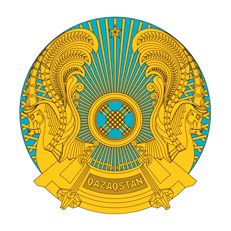 РЕСПУБЛИКАНСКОЕГОСУДАРСТВЕННОЕУЧРЕЖДЕНИЕ«НАЦИОНАЛЬНЫЙ БАНКРЕСПУБЛИКИ КАЗАХСТАН»БАСҚАРМАҚАУЛЫСЫПОСТАНОВЛЕНИЕПРАВЛЕНИЯ2022 жылғы _______________№ ____Нұр-Сұлтан қаласы_______________ 2022 года№ ____город Нур-СултанДт1610 01Берілген қысқа мерзімді аванстарКт1030Ағымдағы шоттардағы ақшалай қаражат;Дт7470 35 Аквизициялық шығысКт1610 01Берілген қысқа мерзімді аванстар.Дт7470 35 Аквизициялық шығысКт 3390 41Сақтандыру (қайта сақтандыру) қызметі бойынша делдалдармен есеп айырысу3390 43Қайта сақтандырушылармен есеп айырысу;Дт3390 41Сақтандыру (қайта сақтандыру) қызметі бойынша делдалдармен есеп айырысу3390 43Қайта сақтанушылармен есеп айырысуКт 1030Ағымдағы шоттардағы ақшалай қаражат.Дт1280 41Сақтанушылардан алынатын сақтандыру сыйлықақылары1280 42Қайта сақтандырушылардан алынатын сақтандыру сыйлықақыларыКт 3390 11Сақтандыру (қайта сақтандыру) шарттары бойынша ақша ағындары бойынша міндеттемелер;Дт1010 Кассадағы ақшалай қаражат1030Ағымдағы шоттардағы ақшалай қаражатКт 1280 41Сақтанушылардан алынатын сақтандыру сыйлықақылары1280 42Қайта сақтандырушылардан алынатын сақтандыру сыйлықақылары.Дт1610 01Берілген қысқа мерзімді аванстарКт1030Ағымдағы шоттардағы ақшалай қаражат;Дт1620 04Сақтандыру (қайта сақтандыру) шарттары бойынша аквизициялық шығыс бойынша талаптарКт1610 01Берілген қысқа мерзімді аванстар.Дт1620 04Сақтандыру (қайта сақтандыру) шарттары бойынша аквизициялық шығыс бойынша талаптарКт 3390 41Сақтандыру (қайта сақтандыру) қызметі бойынша делдалдармен есеп айырысу3390 43Қайта сақтандырушылармен есеп айырысу;Дт3390 41Сақтандыру (қайта сақтандыру) қызметі бойынша делдалдармен есеп айырысу3390 43Қайта сақтанушылармен есеп айырысуКт 1030Ағымдағы шоттардағы ақшалай қаражат;Дт3390 11Сақтандыру (қайта сақтандыру) шарттары бойынша ақша ағындары бойынша міндеттемелерКт 1620 04Сақтандыру (қайта сақтандыру) шарттары бойынша аквизициялық шығыс бойынша талаптар;Дт7470 35 Аквизициялық шығысКт 3390 11Сақтандыру (қайта сақтандыру) шарттары бойынша ақша ағындары бойынша міндеттемелер.Дт7440 24Аквизициялық ақша ағындарының құнсыздануы бойынша резервтерді (провизияларды) қалыптастыру бойынша шығыстарКт 1290 42 Аквизициялық ақша ағындары бойынша талаптар бойынша резервтер (провизиялар)Дт1290 42 Аквизициялық ақша ағындары бойынша талаптар бойынша резервтер (провизиялар)Кт 6240 42 Аквизициялық ақша ағындарының құнсыздануы бойынша резервтерді (провизияларды) қалпына келтіруден (жоюдан) түскен кірістерДт1290 42 Резервы (провизии) по требованиям по аквизиционным денежным потокамКт 1620 04Требования по аквизиционным расходам по договорам страхования (перестрахования)Дт3390 11Сақтандыру (қайта сақтандыру) шарттары бойынша ақша ағындары бойынша міндеттемелерКт 3390 15Сақтандыру шарттарының тобына жататын аквизициялық ақша ағындары бойынша міндеттемелерДт3390 15Сақтандыру шарттарының тобына жататын аквизициялық ақша ағындары бойынша міндеттемелерКт 1030Ағымдағы шоттардағы ақшалай қаражат Дт7470 35 Аквизициялық шығысКт 3390 11Сақтандыру (қайта сақтандыру) шарттары бойынша ақша ағындары бойынша міндеттемелерДт7470 34Қаржылық емес тәуекелге тәуекелдік түзету түріндегі сақтандыру шығысыКт 3390 12Қаржылық емес тәуекелге тәуекелдік түзету.Дт3390 12Қаржылық емес тәуекелге тәуекелдік түзетуКт 6280 33Тәуекелдік түзетуді қаржылық емес тәуекелге азайтудан кіріс.Дт3390 11Сақтандыру (қайта сақтандыру) шарттары бойынша ақша ағындары бойынша міндеттемелерКт1280 41Сақтанушылардан алынатын сақтандыру сыйлықақылары1280 42Қайта сақтандырушылардан алынатын сақтандыру сыйлықақылары;Дт 3390 11Сақтандыру (қайта сақтандыру) шарттары бойынша ақша ағындары бойынша міндеттемелерКт3390 43Қайта сақтанушылармен есеп айырысу3390 44Сақтанушылармен есеп айырысу;Дт3390 43Қайта сақтанушылармен есеп айырысу3390 44Сақтанушылармен есеп айырысуКт1010Кассадағы ақшалай қаражат1030Ағымдағы шоттардағы ақшалай қаражат.Дт 7470 31Зиянның құрамдас бөлігі түріндегі сақтандыру шығысыКт 3390 14 Зиян құрамдас бөлігі (қаржылық емес тәуекелге тәуекелдік түзету бойынша);Дт 7470 31Зиянның құрамдас бөлігі түріндегі сақтандыру шығысыКт 3390 13 Зиянның құрамдас бөлігі (сақтандыру (қайта сақтандыру) шарттарының ақша ағындары бойынша міндеттемелер бойынша)  Дт 2060 01Қайта сақтандырудың күтілетін ақша ағындарын ең жақсы бағалауКт 3390 42Қайта сақтандырушылармен есеп айырысу.Дт 3390 42Қайта сақтандырушылармен есеп айырысуКт1010 Кассадағы ақша қаражаты1030Ағымдағы шоттардағы ақшалай қаражат.Дт 7470 37Қайта сақтандыру активі бойынша күтілетін ақшалай ағындарын ең жақсы бағалау амортизациясы бойынша шығысКт 2060 01Қайта сақтандыру активі бойынша күтілетін ақшалай ағындарын ең жақсы бағалау.Дт 2060 03Қаржылық емес тәуекелге тәуекелдік түзету бойынша қайта сақтандыру активіКт 6280 56Қаржылық емес тәуекелге тәуекелдік түзету бойынша қайта сақтандыру активін қалыптастыру бойынша кіріс.Дт 7470 33Қаржылық емес тәуекелге тәуекелдік түзетуді азайту бойынша шығыс.Кт 2060 03Қаржылық емес тәуекелге тәуекелдік түзету бойынша қайта сақтандыру активі.Дт 1280 46Қайта сақтандырушыларға қойылатын талаптарКт 2060 01Қайта сақтандырудың күтілетін ақша ағындарын ең жақсы бағалау2060 03Қаржылық емес тәуекелге тәуекелдік түзету бойынша қайта сақтандыру активі.Дт1010Кассадағы ақша қаражаты1030Ағымдағы шоттардағы ақшалай қаражатКт 1280 46 Қайта сақтандырушыларға қойылатын талаптар.Дт7470 38Сақтандыру (қайта сақтандыру)шарттары бойынша шығыстарКт 3390 17Туындаған залалдар бойынша міндеттемелер;Дт3390 11Сақтандыру (қайта сақтандыру) шарттары бойынша ақша ағындары бойынша міндеттемелерКт 6280 41Сақтандыру түсімі (сақтандырудан кіріс);Дт3390 17Туындаған залалдар бойынша міндеттемелер7470 41Сақтандыру бойынша сақтандыру төлемдерін жүзеге асыру бойынша шығыс7470 42Қайта сақтандыру бойынша сақтандыру төлемдерін жүзеге асыру бойынша шығысКт 3390 43Қайта сақтанушылармен есеп айырысу3390 44Сақтанушылармен есеп айырысу;Дт3390 43Қайта сақтанушылармен есеп айырысу3390 44Сақтанушылармен есеп айырысуКт 1010 Кассадағы ақшалай қаражат1030Ағымдағы шоттардағы ақшалай қаражат;Дт7470 41Сақтандыру бойынша сақтандыру төлемдерін жүзеге асыру шығысы Кт 2060 01Қайта сақтандыру активі бойынша күтілетін ақша ағындарын ең жақсы бағалау;Дт1280 46 Қайта сақтандырушыларға қойлатын талаптарКт 6280 55Қайта сақтандырудан кіріс;Дт1010Кассадағы ақша қаражаты1030Ағымдағы шоттардағы ақша қаражатКт 1280 46 Қайта сақтандырушыларға қойлатын талаптар.Дт1610 01Берілген қысқамерзімді аванстар Кт1030Ағымдағы шоттардағы ақша қаражат;Дт1620 04Сақтандыру (қайта сақтандыру) шарттары бойынша аквизициялық шығыс бойынша талаптарКт1610 01Берілген қысқамерзімді аванстар.Дт1620 04Сақтандыру (қайта сақтандыру) шарттары бойынша аквизициялық шығыс бойынша талаптарКт 3390 41Сақтандыру (қайта сақтандыру) қызметі бойынша делдалдармен есеп айырысу3390 43Қайта сақтанушылармен есеп айырысу;Дт3390 41Сақтандыру (қайта сақтандыру) қызметі бойынша делдалдармен есеп айырысу3390 43Қайта сақтанушылармен есеп айырысуКт 1030Ағымдағы шоттардағы ақша қаражат.Дт4040 11Күтілетін ақша ағындарын ең жақсы бағалау Кт 1620 04Сақтандыру (қайта сақтандыру) шарттары бойынша аквизициялық шығыс бойынша талаптар.Дт7470 35 Аквизициялық шығысКт 4040 11Күтілетін ақша ағындарын ең жақсы бағалау.Дт1280 41Сақтанушылардан алынатын сақтандыру сыйлықақылары1280 42Қайта сақтанушылардан алынатын сақтандыру сыйлықақыларыКт 4040 11Күтілетін ақша ағындарын ең жақсы бағалауКт 4040 12Сақтандыру (қайта сақтандыру)шарттары бойынша маржаКт 4040 13Қаржылық емес тәуекелге тәуекелдік түзету;Дт 1010Кассадағы ақша қаражаты1030Ағымдағы шоттардағы ақша қаражатКт 1280 41Сақтанушылардан алынатын сақтандыру сыйлықақылары1280 42Қайта сақтанушылардан алынатын сақтандыру сыйлықақылары.Дт1270 45Сақтанушылардан алынатын мерзімі өткен сақтандыру сыйлықақысы1270 46Қайта сақтанушылардан алынатын мерзімі өткен сақтандыру сыйлықақысыКт1280 41Сақтанушылардан алынатын сақтандыру сыйлықақылары1280 42Қайта сақтанушылардан алынатын сақтандыру сыйлықақылары.Дт1010Кассадағы ақша қаражаты1030Ағымдағы шоттардағы ақша қаражатКт1270 45Сақтанушылардан алынатын мерзімі өткен сақтандыру сыйлықақысы1270 46Қайта сақтанушылардан алынатын мерзімі өткен сақтандыру сыйлықақысы.Дт 7470 32Сақтандыру (қайта сақтандыру) бойынша қаржылық шығыс.Кт 4040 11Күтілетін ақша ағындарын ең жақсы бағалау;Дт 7470 32Сақтандыру (қайта сақтандыру) бойынша қаржылық шығыс.Кт 4040 12Сақтандыру (қайта сақтандыру)шарттары бойынша маржа.Дт 4040 13Қаржылық емес тәуекелге тәуекелдік түзетуКт 6280 33Қаржылық емес тәуекелге тәуекелдік түзетуді азайтудан түскен кіріс;Дт 4040 12Сақтандыру (қайта сақтандыру)шарттары бойынша маржаКт 6280 34Сақтандыру (қайта сақтандыру) шарттары бойынша маржа амортизациясынан түсетін кіріс.Дт 4040 12Сақтандыру (қайта сақтандыру)шарттары бойынша маржаКт 4040 13Қаржылық емес тәуекелге тәуекелдік түзету.Дт 4040 12Сақтандыру (қайта сақтандыру)шарттары бойынша маржаКт 4040 11Күтілетін ақша ағындарын ең жақсы бағалау.Дт 4040 13Қаржылық емес тәуекелге тәуекелдік түзетуКт 4040 12Сақтандыру (қайта сақтандыру)шарттары бойынша маржа;Дт 4040 11Күтілетін ақша ағындарын ең жақсы бағалауКт 4040 12Сақтандыру (қайта сақтандыру)шарттары бойынша маржа.Дт4040 11Күтілетін ақша ағындарын ең жақсы бағалау4040 12Сақтандыру (қайта сақтандыру)шарттары бойынша маржа4040 13Қаржылық емес тәуекелге тәуекелдік түзетуКт1280 41Сақтанушылардан алынатын сақтандыру сыйлықақылары1280 42Қайта сақтанушылардан алынатын сақтандыру сыйлықақылары;Дт 4040 11Күтілетін ақша ағындарын ең жақсы бағалау4040 12Сақтандыру (қайта сақтандыру)шарттары бойынша маржа4040 13Қаржылық емес тәуекелге тәуекелдік түзетуКт3390 43Қайта сақтанушылармен есеп айырысу3390 44Сақтанушылармен есеп айырысу;Дт3390 43Қайта сақтанушылармен есеп айырысу3390 44Сақтанушылармен есеп айырысуКт1010Кассадағы ақша қаражаты1030Ағымдағы шоттардағы ақша қаражат.Дт 4040 12Сақтандыру (қайта сақтандыру)шарттары бойынша маржаКт 4040 11Күтілетін ақша ағындарын ең жақсы бағалауКт4040 13Қаржылық емес тәуекелге тәуекелдік түзету;Дт 7470 31 Зиян құрамдас бөлігі түріндегі сақтандыру шығысыКт 4040 15Зиян құрамдас бөлігі  (қаржылық емес тәуекелге тәуекелдік түзету бойынша);Дт 7470 31 Зиян құрамдас бөлігі түріндегі сақтандыру шығысыКт 4040 14Зиян құрамдас бөлігі  (күтілетін ақша ағындарын ең жақсы бағалау бойынша);Дт 7470 32Сақтандыру (қайта сақтандыру) бойынша қаржылық шығысКт 4040 11Күтілетін ақша ағындарын ең жақсы бағалау Кт 4040 14Зиян құрамдас бөлігі  (күтілетін ақша ағындарын ең жақсы бағалау бойынша).Дт1280 41Сақтанушылардан алынатын сақтандыру сыйлықақылары1280 42Қайта сақтанушылардан алынатын сақтандыру сыйлықақыларыКт4040 13Қаржылық емес тәуекелге тәуекелдік түзету4040 11Күтілетін ақша ағындарын ең жақсы бағалау;Дт7470 31 Зиян құрамдас бөлігі түріндегі сақтандыру шығысыКт4040 14Зиян құрамдас бөлігі  (күтілетін ақша ағындарын ең жақсы бағалау бойынша)4040 15Зиян құрамдас бөлігі  (қаржылық емес тәуекелге тәуекелдік түзету бойынша);Дт 1010Кассадағы ақша қаражаты1030Ағымдағы шоттардағы ақша қаражатКт 1280 41Сақтанушылардан алынатын сақтандыру сыйлықақылары1280 42Қайта сақтанушылардан алынатын сақтандыру сыйлықақылары.Дт 7470 32Сақтандыру (қайта сақтандыру) бойынша қаржылық шығысКт 4040 11Күтілетін ақша ағындарын ең жақсы бағалау 4040 14Зиян құрамдас бөлігі  (күтілетін ақша ағындарын ең жақсы бағалау бойынша).Дт 4040 15Зиян құрамдас бөлігі  (қаржылық емес тәуекелге тәуекелдік түзету бойынша)Кт6280 31Шығысты зиян құрамдас бөлігі  бойынша түзету;Дт 4040 13Қаржылық емес тәуекелге тәуекелдік түзетуКт6280 33 Қаржылық емес тәуекелге тәуекелдік түзетуді азайтудан түскен кіріс.Дт4040 11Күтілетін ақша ағындарын ең жақсы бағалау4040 13Қаржылық емес тәуекелге тәуекелдік түзетуКт1280 41Сақтанушылардан алынатын сақтандыру сыйлықақылары1280 42Қайта сақтанушылардан алынатын сақтандыру сыйлықақылары;Дт 4040 11Күтілетін ақша ағындарын ең жақсы бағалау4040 13Қаржылық емес тәуекелге тәуекелдік түзетуКт3390 43Қайта сақтанушылармен есеп айырысу3390 44Сақтанушылармен есеп айырысу;Дт3390 43Қайта сақтанушылармен есеп айырысу3390 44Сақтанушылармен есеп айырысуКт1010Кассадағы ақша қаражаты1030Ағымдағы шоттардағы ақша қаражат.Дт4040 14Зиян құрамдас бөлігі  (күтілетін ақша ағындарын ең жақсы бағалау бойынша)Кт 6280 31Шығысты зиян құрамдас бөлігі  бойынша түзету;Дт4040 11Күтілетін ақша ағындарын ең жақсы бағалауКт4040 12Сақтандыру (қайта сақтандыру)шарттары бойынша маржа.Дт 2060 01Қайта сақтандыру активі бойынша күтілетін ақша ағындарын ең жақсы бағалауДт 2060 02Қайта сақтандыру шарттары бойынша маржаДт 2060 03Қаржылық емес тәуекелге тәуекелдік түзету бойынша қайта сақтандыру активіКт 3390 42Қайта сақтандырушылармен есеп айырысу.Дт 3390 42Қайта сақтандырушылармен есеп айырысуКт1010Кассадағы ақша қаражаты1030Ағымдағы шоттардағы ақша қаражат.Дт 2060 01Қайта сақтандыру активі бойынша күтілетін ақша ағындарын ең жақсы бағалауДт 2060 03Қаржылық емес тәуекелге тәуекелдік түзету бойынша қайта сақтандыру активіКт 4040 16Қайта сақтандыру шарттары бойынша маржаКт 3390 42Қайта сақтандырушылармен есеп айырысу.Дт 3390 42Қайта сақтандырушылармен есеп айырысуКт1010Кассадағы ақша қаражаты1030Ағымдағы шоттардағы ақша қаражат.Дт 2060 01Қайта сақтандыру активі бойынша күтілетін ақша ағындарын ең жақсы бағалауКт 6280 32Қайта сақтандыру бойынша қаржылық кіріс.Дт 2060 02Қайта сақтандыру шарттары бойынша маржаКт 6280 32Қайта сақтандыру бойынша қаржылық кіріс.Дт 7470 36Қайта сақтандыру шарттары бойынша маржаның амортизациясы түріндегі шығыстарКт 2060 02Қайта сақтандыру шарттары бойынша маржа.Дт 7470 32Сақтандыру (қайта сақтандыру) бойынша қаржылық шығысКт 4040 16Қайта сақтандыру шарттары бойынша маржа.Дт 4040 16Қайта сақтандыру шарттары бойынша маржаКт 6280 34Сақтандыру (қайта сақтандыру)шарттары бойынша маржа амортизациясынан түсетін кірісДт 7470 33Қаржылық емес тәуекелге тәуекелдік түзетуді азайту бойынша шығысКт 2060 03Қаржылық емес тәуекелге тәуекелдік түзету бойынша қайта сақтандыру активі.Дт 1280 46Қайта сақтандырушыларға қойылатын талаптарКт 2060 01Қайта сақтандыру активі бойынша күтілетін ақша ағындарын ең жақсы бағалау2060 02Қайта сақтандыру шарттары бойынша маржа2060 03Қаржылық емес тәуекелге тәуекелдік түзету бойынша қайта сақтандыру активі.Дт1010Кассадағы ақша қаражаты1030Ағымдағы шоттардағы ақшалай қаражатКт 1280 46 Қайта сақтандырушыларға қойылатын талаптар.Дт 1280 46Қайта сақтандырушыларға қойылатын талаптар4040 16Қайта сақтандыру шарттары бойынша маржаКт2060 01Қайта сақтандыру активі бойынша күтілетін ақша ағындарын ең жақсы бағалау2060 03Қаржылық емес тәуекелге тәуекелдік түзету бойынша қайта сақтандыру активі.Дт1010Кассадағы ақша қаражаты1030Ағымдағы шоттардағы ақшалай қаражатКт 1280 46 Қайта сақтандырушыларға қойылатын талаптар.Дт 2060 01Қайта сақтандыру активі бойынша күтілетін ақша ағындарын ең жақсы бағалауДт 2060 02Қайта сақтандыру шарттары бойынша маржаДт 2060 03Қаржылық емес тәуекелге тәуекелдік түзету бойынша қайта сақтандыру активі.Кт 3390 42Қайта сақтандырушылармен есеп айырысу.Дт2060 04Қайта сақтандыру шарттары бойынша маржаның залалын өтеу құрамдауышыКт 6280 55Қайта сақтандырудан кіріс.Дт 3390 42Қайта сақтандырушылармен есеп айырысуКт1010Кассадағы ақша қаражаты1030Ағымдағы шоттардағы ақша қаражат.Дт7470 38Сақтандыру (қайта сақтандыру)шарттары бойынша шығыстарКт 3390 17Туындаған залалдар бойынша міндеттемелер;Дт4040 11Күтілетін ақша ағындарын ең жақсы бағалауКт 6280 41Сақтандыру түсімі (сақтандырудан түскен кіріс);Дт3390 17Туындаған залалдар бойынша міндеттемелер7470 41Сақтандыру бойынша сақтандыру төлемдерін жүзеге асыру бойынша шығыс7470 42Қайта сақтандыру бойынша сақтандыру төлемдерін жүзеге асыру бойынша шығысКт 3390 43Қайта сақтанушылармен есеп айырысу3390 44Сақтанушылармен есеп айырысу;Дт4040 11Күтілетін ақша ағындарын ең жақсы бағалауКт 6280 41Сақтандыру түсімі (сақтандырудан түскен кіріс);Дт3390 17Туындаған залалдар бойынша міндеттемелерДт7470 41Сақтандыру бойынша сақтандыру төлемдерін жүзеге асыру бойынша шығысДт7470 42Қайта сақтандыру бойынша сақтандыру төлемдерін жүзеге асыру бойынша шығысДт4040 14Зиянның құрамдас бөлігі (күтілетін ақша ағындарын ең жақсы бағалау бойынша)Дт4040 15Зиянның құрамдас бөлігі (қаржылық емес тәуекелге тәуекелдік түзету бойынша) Кт3390 43Қайта сақтанушылармен есеп айырысу3390 44Сақтанушылармен есеп айырысу;Дт 4040 11Күтілетін ақша ағындарын ең жақсы бағалауКт6280 41Сақтандыру түсімі (сақтандырудан түскен кіріс);Дт 4040 14Зиянның құрамдас бөлігі (күтілетін ақша ағындарын ең жақсы бағалау бойынша)Кт6280 31 Зиянның құрамдас бөліктері бойынша шығысты түзету;Дт 4040 11Күтілетін ақша ағындарын ең жақсы бағалауКт1010 Кассадағы ақшалай қаражат1030Ағымдағы шоттардағы ақшалай қаражат;Дт3390 43Қайта сақтанушылармен есеп айырысу3390 44Сақтанушылармен есеп айырысуКт 1010 Кассадағы ақшалай қаражат1030Ағымдағы шоттардағы ақшалай қаражат;Дт7470 41Сақтандыру бойынша сақтандыру төлемдерін жүзеге асыру бойынша шығысКт 2060 01Қайта сақтандыру активі бойынша күтілетін ақша ағындарын ең жақсы бағалау;Дт1280 46 Қайта сақтандырушыларға қойылатын талаптарКт 6280 55Қайта сақтандырудан кіріс;Дт1010Кассадағы ақшалай қаражат1030Ағымдағы шоттардағы ақшалай қаражатКт 1280 46 Қайта сақтандырушыларға қойылатын талаптар.Дт1110 21Клиенттерге берілген ұзақ мерзімді қарыздар2010 21Клиенттерге берілген ұзақ мерзімді қарыздар Кт1010Кассадағы ақшалай қаражат1030Ағымдағы шоттардағы ақшалай қаражат.Дт1270 25Клиенттерге берілген қарыздар бойынша сыйақы түрінде есептелген кіріс2170 25Клиенттерге берілген қарыздар бойынша сыйақы түрінде есептелген кірісКт6110 32Қарыздар бойынша сыйақы алуға байланысты кіріс;Дт1010Кассадағы ақшалай қаражат1030Ағымдағы шоттардағы ақшалай қаражатКт1110 21Клиенттерге берілген қысқа мерзімді қарыздар2010 21Клиенттерге берілген ұзақ мерзімді қарыздар1270 25Клиенттерге берілген қарыздар бойынша сыйақы түрінде есептелген кіріс2170 25Клиенттерге берілген қарыздар бойынша сыйақы түрінде есептелген кіріс.Дт5520Өткен жылдардағы бөлінбеген пайда (өтелмеген зиян)Кт 4430Басқа да ұзақ мерзімді міндеттемелер;Дт4430Басқа да ұзақ мерзімді міндеттемелерКт 1010Кассадағы ақшалай қаражат1030Ағымдағы шоттардағы ақшалай қаражат.Дт1280 44Келтірілген зиян үшін жауапты тұлғаға қойылатын талаптарКт6280 43Кері талап бойынша өтеуге байланысты кіріс;Дт1010Кассадағы ақшалай қаражат1030Ағымдағы шоттардағы ақшалай қаражат1300Қорлар2410Негізгі құрал-жабдықтарКт1280 44Келтірілген зиян үшін жауапты тұлғаға қойылатын талаптар.Дт7470 44Кері талап бойынша қайта сақтандырушыға өтем бойынша шығысКт3390 45Кері талап бойынша қайта сақтандырушыға өтем бойынша есептелген шығыс;Дт3390 45Кері талап бойынша қайта сақтандырушыға өтем бойынша есептелген шығысКт1010Кассадағы ақшалай қаражат1030Ағымдағы шоттардағы ақшалай қаражат.Дт1280 54Тікелей реттеу бойынша жауапты сақтандырушыға қойылатын талапКт3390 53Тікелей сақтандырушының пайда алушымен тікелей реттеу бойынша есеп айырысулары; Дт3390 53Тікелей сақтандырушының пайда алушымен тікелей реттеу бойынша есеп айырысулары Кт1010Кассадағы ақшалай қаражат1030Ағымдағы шоттардағы ақшалай қаражат;Дт1010Кассадағы ақшалай қаражат1030Ағымдағы шоттардағы ақшалай қаражат Кт1280 54Тікелей реттеу бойынша жауапты сақтандырушыға қойылатын талап.Дт1280 09Есептелген тұрақсыздық айыбы (айыппұл, өсімпұл)Кт6280 08Тұрақсыздық айыбы (айыппұл, өсімпұл);Дт1010Кассадағы ақшалай қаражат1030Ағымдағы шоттардағы ақшалай қаражат Кт1280 09Есептелген тұрақсыздық айыбы (айыппұл, өсімпұл);Дт7310 05Тұрақсыздық айыбы (айыппұл, өсімпұл)Кт3390 07Тұрақсыздық айыбын (айыппұл, өсімпұл) төлеу бойынша міндеттемелер;Дт3390 07Тұрақсыздық айыбын (айыппұл, өсімпұл) төлеу бойынша міндеттемелерКт1010Кассадағы ақшалай қаражат1030Ағымдағы шоттардағы ақшалай қаражат.Дт5520Өткен жылдардағы бөлінбеген пайда (өтелмеген зиян)Кт5490 40Кездейсоқ тәуекелдер резерві;Дт5520Өткен жылдардың бөлінбеген пайдасы (өтелмеген шығыны)Кт5490 41Тұрақтандыру резерві.Дт5490 40Кездейсоқ тәуекелдер резервіКт5520Өткен жылдардағы бөлінбеген пайда (өтелмеген зиян)Дт5490 41Тұрақтандыру резервіКт5520Өткен жылдардағы бөлінбеген пайда (өтелмеген зиян)